What is human development indexThe human  development index is is a summary of human progress in long terms.  Its is divided into 2 parts. Firstly they analyze the human life expectancy starting from the past to the present. Secondely the school years exepectancy this means how many years of schooling do people have in madagascar starting from the past  to the present.Madagascar is clearly a led’c because its human development index is very low. For 2012 is 0.483. and this ranks Madagascar 151 out of 187 countries/territories Madagascar’s HDI has increases around 13% from 2000 – 2012 this means  an annual increase of 1.0%Below comes a table showing HDI  in details and what caused that 1% increase annually ￼below is a line graph. More  attractive ;)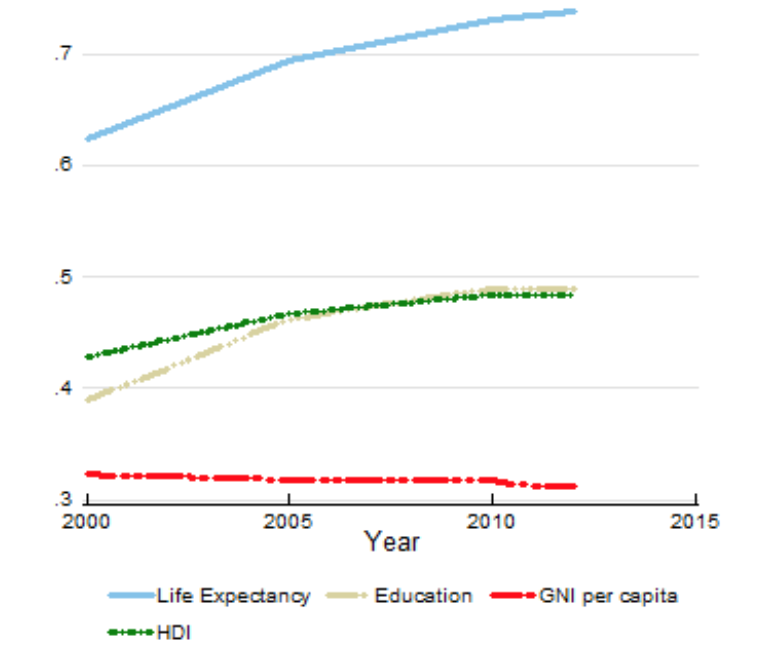 Madagascar is one of the poorest countries in the world with a population growing faster than its economy. Over 11 million people do not have access to safe water.Only 66% of Madagascar’s people have clean water in their houses and  15% do not have access to that drinkable water . It is said to be that the citizens spend 3 hours  to collect and that water is not even safe. Most people die from diseases due to the unsafe water. If there was minimum conditions for water people would have more free time and have a better lifeLife expectancy at birth Expected years of schooling Mean years of schooling HDI value 1980 48.2 8 1985 49.3 8.1 1990 50.7 6.6 1995 54.9 6.6 2000 59.7 6.6 5.2 0.428 2005 64.1 9.3 5.2 0.467 2010 66.5 10.4 5.2 0.484 2011 66.7 10.4 5.2 0.483 2012 66.9 10.4 5.2 0.483 